FEDERACIÓ CATALANA D’ESCACS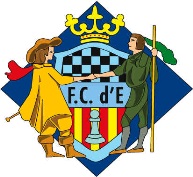 C/ Sant Adrià, 20 (Recinte de Fabra i Coats)08030 BarcelonaTelf. 93.318.59.26       SIGNAT ENTREGA:	       SIGNAT RECOLLIDA:Per intentar complaure totes les sol·licituds dels clubs, demanem que tramiteu la vostra petició 15 dies abans de començar el torneig.Les peticions rebudes fora de termini poden no ser acceptades per haver cedit tot el material de que disposa la Federació a altres clubs que si han complert els terminis establerts.La persona o club sol·licitant tindrà 5 dies hàbils desprès del dia anotat per tornar el material deixat. Qui no compleixi aquest termini s’haurà de fer càrrec de la sanció que se li imposarà. DEMANDA DE MATERIALDEMANDA DE MATERIALDEMANDA DE MATERIALDEMANDA DE MATERIALCost unitariQUANTITATTAULERSFusta0,20€TAULERSPlàstic0,10€PECESFusta0,20€PECESPlàstic0,30€RELLOTGESRELLOTGES0,50€TAULERS RETRANSMISIÓTAULERS RETRANSMISIÓ4,00€ESCACS GEGANTSESCACS GEGANTSOBSERVACIONS OBSERVACIONS PERSONA O CLUB QUE SOL·LICITAPERSONA O CLUB QUE SOL·LICITADNIDNITELÈFON DE CONTACTETELÈFON DE CONTACTETORNEIGTORNEIGDIA DE RECOLLIDADIA DE RECOLLIDADIA DE TORNADADIA DE TORNADARECOLLIDA A: RECOLLIDA A: ENTREGA A :ENTREGA A :